Звіт депутата Тальнівської районної ради від Тальнівської  районної  партійної організації ВО «Свобода» Данилюка Василя Миколайовича за 2019 рік                    Член депутатської фракції Тальнівської  районної партійної організації ВО «Свобода»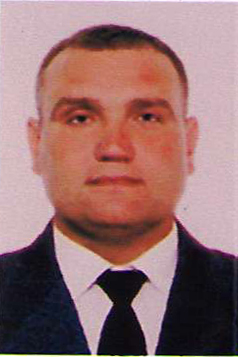 03.01.2020 року                                                                                                   В.М.Данилюк                                            Член постійної комісії Тальнівської районної ради з питань бюджету та економічного розвитку                                             Член постійної комісії Тальнівської районної ради з питань бюджету та економічного розвитку Напрямки діяльності депутатаХарактеристика    діяльностіЗдійснення прийому громадян Моя Громадська приймальня депутата районної ради працює за адресою: Тальнівський район, м.Тальне, вул. Соборна 2.                                                                                                                                      Дні прийому громадян –  другого понеділка кожного місяця.Години прийому: з 10:00 до 13:00.До громадської приймальні протягом 2019 р. звернулося понад 90 жителів Тальнівського району.Питання, за якими звертались громадяни, стосувалися наступного: надання допомоги на лікування учасникам АТО,в школи, лікарню та ДНЗ,  виділення земельних ділянок у приватну власність  учасникам АТО та багато інших.Участь в засіданні сесій районної ради, фракції та постійної комісії (кількість засідань, у яких депутат брав участь)Протягом 2019 року взяв участь у роботі 5 сесій районної ради,  7 засідань постійної комісії районної ради з питань бюджету та економічного розвитку.  В своїх виступах, діях та рішеннях завжди підтримував вчителів, лікарів, воїнів АТО, ООС, представників незахищених верств населення, дітей. Підтримав рішення Тальнівської районної ради:Про затвердження районної програми „Територіальна оборона“ на 2019 - 2020 роки;Про Програму підвищення енергоефективності та зменшення споживання енергоносіїв у Тальнівському районі на 2019-2022 роки;Про внесення змін до рішення районної ради від 21.12.2017 №20-3/VII «Про Програму зайнятості населення Тальнівського району на 2018-2020 роки»;Про затвердження районної  Програми  вдосконалення  надання вторинної медичної допомоги населенню Тальнівського району на 2019 – 2021 роки;Про хід виконання районної цільової програми «Призовна дільниця» на 2016-2020 роки;Про внесення змін до районної програми  утилізації  непридатних, заборонених до використання та невідомих  пестицидів;Про Всеукраїнський фестиваль-конкурс «Мамо рідна, ти моя молитва»;Про хід виконання районної програми роботи з обдарованою молоддю «Обдарована особистість» на 2018-2021 роки;Про хід виконання Програми підвищення рівня безпеки дорожнього руху на період до 2020 року в Тальнівському районі;Про створення груп подовженого  дня  в закладах  загальної середньої освіти, засновником яких є Тальнівська районна рада, на 2019-2020 навчальний рік;Про звернення депутатів Тальнівської районної ради до Президента України, Верховної Ради України, Кабінету Міністрів України, Державного агентства автомобільних доріг України, Черкаської обласної державної адміністрації та обласної ради щодо незадовільного стану автомобільних доріг державного значення в адмінмежах  Тальнівського району;Зустрічі з виборцями, участь в громадських слуханнях (кількість, тематика)Брав участь у  сесіях, зборах громадян, громадських слуханнях Тальнівської ОТГ.Організація роботи помічників депутата (кількість помічників, участь помічників в депутатській діяльності)Помічників не маюЗалучення коштів з різних фінансових джерел (депутатських коштів, благодійної допомоги, коштів з обласного та місцевих бюджетів, коштів ДФРР) на вирішення проблем громадиЗа мого сприяння та за моєї участі протягом 2019 року у місті проводились роботи з благоустрою, впорядкування територій.Постійно  опікувався вирішенням проблемних питань учасників АТО, їх родин. Очолюю районну спілку воїнів АТО. Брав участь у заходах з патріотичного виховання молоді, організації дитячого патріотично-вишкільного табору.Участь депутата у різних заходах (свята, круглі столи, семінари, спортивні заходи тощо)Беру участь у важливих заходах в Тальнівськй ОТГ.